Art Education Website VocabularyGraphic Design / Web DesignLayoutLinks / Dead LinksWYSIWYGScheduleResearch the following sites and many others on Art Education and website building  https://www.theartofed.com/ http://artchive.com/ http://www.incredibleart.org/ http://www.webdesign.org/web/web-design-basics/ Find out how you will create the website and where it will be located.  There are many free WYSIWYG (What you see is what you get) software builders online that you can use.  Experiment and find out which one you like the best.  Weebly seems to be one of the easiest to use.  You can even build the site as a blog if that is the most conducive to your idea.  Brainstorm a few ideas for your website.  Sketch out these ideas.  Include what would be on each page and how you will link the pages together.Next, go back to the web and see who has created a site similar to your ideas and how you can improve upon what can already be found “out there”.Read the objectives below and start by building the skeleton for the site.  Make all the pages and their links and test it.  After that you can add the content.  Project: Art Education WebsiteCreate an educational website about Visual Art (Art History, Elements of Art, the life and work of an artist, etc.)Establish from the beginning who the audience is for the site.  Is it meant for elementary aged students or aspiring young artists?By the time of critique, you should have ten fully functional pages.  Do not have any “live” pages that are in process.Create a site with good design through the use of composition and the elements and principles.There should be at least one page in your sketchbook that refers directly to the project through vocabulary and sketches.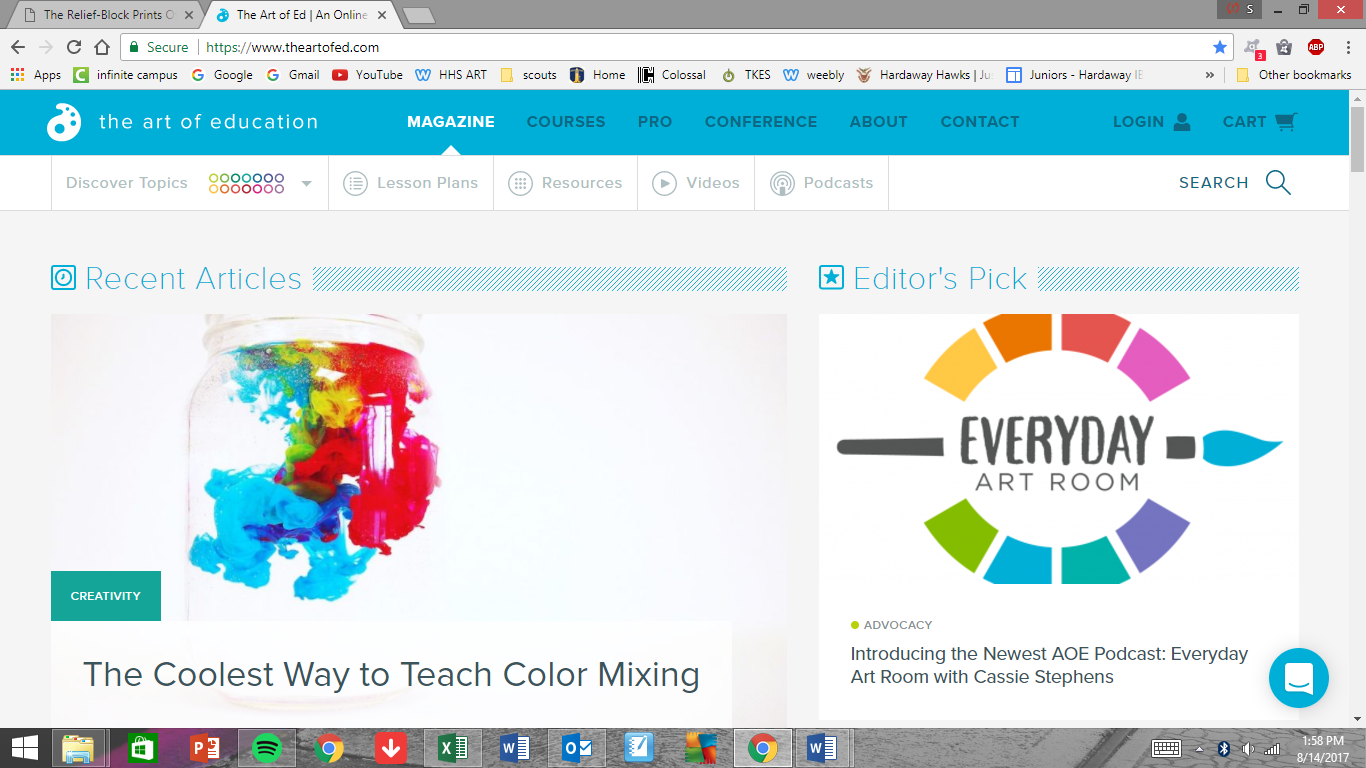 